СОДЕРЖАНИЕ1. Комплекс основных характеристик программы1.1 Пояснительная записка………………………………………………………....31.2 Цель и задачи программы……………………………………….........................91.3 Содержание программы………………………………………………………..121.4 Планируемые результаты …………………………………………..................172. Комплекс организационно-педагогических условий2.1 Формы аттестации……………………………………………………………...182.2 Методическое обеспечение…………………………………………………....222.3 Календарный учебный график…………………………………………….......242.4 Рабочая программа……………………………………………………………..242.5 Условия реализации программы…………………………………………..…..323. Иные компоненты3.1 Воспитательная работа………………………………………………………. ..343.2 Работа с родителями (законными представителями)………………………...354.  Список литературы……………………………………………………………361. Комплекс основных характеристик образования1.1 Пояснительная записка	Дополнительная общеобразовательная (общеразвивающая) программа  социально-гуманитарной направленности «Детский медиацентр «Объектив» разработана на основе личного практического опыта педагогов дополнительного образования, с учетом возрастных особенностей учащихся и в соответствии с нормативными документами, в которых закреплен порядок организации и осуществления образовательной деятельности по дополнительным общеобразовательным программам:1. Федеральный Закон «Об образовании в Российской Федерации» (№ 273-ФЗ от 29.12.2012) (ред. от 31.07.2020 г.)2. Приказ Министерства просвещения РФ от 9 ноября 2018 г. № 196 «Об утверждении Порядка организации и осуществления образовательной деятельности по дополнительным общеобразовательным программам» (ред. от 30.09.2020 г.)3. Приказ Минобрнауки от 23.08.2017 № 816 «Об утверждении Порядка применения организациями, осуществляющими образовательную деятельность, электронного обучения, дистанционных образовательных технологий при реализации образовательных программ» (Зарегистрировано в Минюсте России от 18.09.2017№ 48226) 4. Постановление Главного государственного санитарного врача Российской Федерации от 28.09.2020 г. № 28 «Об утверждении санитарных правил СП 2.4.3648-20 «Санитарно-эпидемиологические требования к организациям воспитания и обучения, отдыха и оздоровления детей и молодежи».	 5. Федеральный Закон от 31.07.2020 г. № 304 «О внесении изменений в ФЗ «Об образовании в РФ» по вопросам воспитания обучающихся»	 6. Концепция развития дополнительного образования детей до 2030 года, утвержденная распоряжением Правительства Российской Федерации от 31 марта 2022 г. № 678-р.	Социализация личности, превращение ее в элемент общественных отношений и подготовка кадров для работы в сфере медиа коммуникаций и аудиовизуальных искусств – это главная задача образовательного процесса в Детском медиацентре. Сосуществование образовательной системы и СМИ должно быть плодотворным, а их взаимодействие является мощным фактором социального развития подрастающего поколения.Занятия в сфере видеопроизводства развивают у детей нестандартное мышление, способность к творческому восприятию и отражению мира, формируют активную и независимую жизненную позицию. В основе содержания программы лежит освоение обучающимися специфики работы различных СМИ.  Направленность программы«Детский медиацентр «Объектив» - дополнительная общеобразовательная (общеразвивающая) программа социально-гуманитарной направленности, предполагает студийную форму обучения.Программа позволяет сформировать у учащихся творческие знания и умения, которые осваиваются детьми в области видеопроизводства. Обучение дает возможность выражать свою точку зрения и приобретать навыки, необходимые для работы со словом и изображением.Данная программа ежегодно обновляется с учетом развития науки, техники, культуры, экономики, технологий и социальной сферы.Уровни реализации программыСтруктура программы «Детский медиацентр «Объектив» – разноуровневая, модульная.	Модуль характерен тем, что он с достаточной легкостью встраивается в прочие жизненные и образовательные контексты учащегося, устраняя тот или иной дефицит, который был зафиксирован самим учащимся.	Стартовый уровень (1 год обучения) - «Основы аудиовизуальных искусств».	Предполагает знакомство учащихся с основными представлениями, не требующими владения специализированными предметными знаниями и концепциями, участие в решении заданий и задач, обладающих минимальным уровнем сложности, необходимым для освоения содержания программы. Вскрывает самое главное, фундаментальное, и в то же время самое простое в каждой теме, предоставляет обязательный минимум, который позволяет создать пусть неполную, но обязательно цельную картину основных представлений. Задания этого уровня просты, носят в основном репродуктивный характер, имеют шаблонные решения. Учащиеся изучают основы телевидения, журналистики, поведения в социальных сетях, этики, эстетики, имиджеологии и рекламы.  Для стартового уровня доминирующим является объяснительно-иллюстративный метод. Он состоит в том, что педагог сообщает готовую информацию разными средствами, а учащиеся воспринимают, осознают и фиксируют в памяти эту информацию.	Базовый уровень (2 год обучения) - «Практическое освоение основ аудиовизуальных искусств». 	Предполагает участие в постановке и решении таких заданий и задач, для которых необходимо использование специализированных предметных знаний, концепций. Расширяет материал начального уровня, доказывает, иллюстрирует и конкретизирует основное знание, показывает применение понятий. Этот уровень несколько увеличивает объем сведений, помогает глубже понять основной материал, делает общую картину более цельной. Требует глубокого знания системы понятий, умения решать проблемные ситуации в рамках программы. Учащиеся студии тренируют теоретические знания во время упражнений по операторскому искусству, сценарному искусству, искусству монтажа и изобразительного решения фильма. Для базового уровня характерен репродуктивный метод: воспроизведение и повторение способа деятельности по заданиям педагога являются главным его признаком. Также на этом уровне возможно применение частично-поискового метода. Предполагается самостоятельная работа до 50% учебного времени.	Продвинутый уровень (3 году обучения) - «Практическая и проектная деятельность». 	Предполагает участие в постановке и решении таких заданий и задач, для которых необходимо использование сложных, специализированных предметных знаний, концепций. Существенно углубляет материал, дает его логическое обоснование, открывает перспективы творческого применения. Данный уровень позволяет ребенку проявить себя в дополнительной самостоятельной работе. Требует умения решать проблемы в рамках курса и смежных курсов посредством самостоятельной постановки цели и выбора программы действий. Учащиеся занимаются проектной и поисковой деятельностью, участвуют в разноуровневых конкурсах и фестивалях. Итогом работы является творческо-исследовательская работа, защита авторского проекта, в котором находят отражения компетенции, способствующие профориентации учащихся. На углубленном уровне основными являются частично-поисковые или эвристические методы, а также активно используются творческие, исследовательские, проективные. Метод, при котором педагог организует участие в выполнении отдельных шагов поиска, назван частично-поисковым.  Предполагается самостоятельная работа до 70 % учебного времени.Новизна программыНовизна программы заключается в том, что в процессе обучения происходит практическое познание различных медиапрофессий, в том числе на базе действующего частного телеканала. За время обучения учащиеся проходят такой же путь создания контента, как и в больших продакшенах, диджитал-агентствах или телекомпаниях. Особое внимание уделяется практическим навыкам создания контента, от фото или текста до полноценного короткометражного видео. Специфика программы также заключается в выявлении индивидуальных склонностей ребенка в области медиа, поэтому в процессе обучения группы самостоятельно формируются в команду, где каждый воспитанник отвечает за свою творческую зону ответственности. Наряду с теорией и практическими задачами, оттачивающими навыки, учащиеся занимаются проектной деятельностью, которая позволяет каждому члену группы проявить себя, свою жизненную позицию и сформировать свой взгляд на мир, продуцируя его в творчество.Актуальность программыАктуальность программы «Детский медиацентр «Объектив» обусловлена тем, что в настоящее время актуальность СМИ растет в связи с событиями, происходящими в мире и обществе. В период колоссального развития информационных технологий и скоростного распространения информации современному подростку тяжело не попасть под влияние различных видов средств массовой информации, будь то радио, телевидение и интернет-издания. Именно поэтому очень важно на пути становления личности выработать четкие моральные принципы и четкую жизненную позицию, а также научить подрастающее поколение обработке и фильтрации информации путем изучения СМИ изнутри.В процессе обучения большое внимание уделяется формированию и развитию компетенций 4К (навыков будущего) – критического мышления, креативности, коммуникативных навыков, умению работать в команде и др.Педагогическая целесообразность программыПедагогическая целесообразность программы объясняется соответствием новым стандартам обучения, которые обладают отличительной особенностью, способствующей личностному творческому росту учащихся. Программа основывается на общепедагогической установке - путь от простого к сложному. Программа позволяет детям увидеть результат своего труда, каждый последующий этап работы является новой ступенькой, позволяющей воспитанникам чувствовать движение вперед. Система обучения по данной программе способствует формированию художественности восприятия, раскрытию способностей и творческой самореализации всех детей, имеющих желание изучать аудиовизуальные искусства и создает для них перспективу дальнейшего творческого роста и личностного развития.Отличительные особенности программыОтличительной особенностью разноуровневой программы является реализация права каждого ребенка на овладение компетенциями, знаниями и умениями в индивидуальном темпе, объёме и уровне сложности, а также интегрированный подход к обучению – сочетание различных дисциплин, таких как тележурналистика, креативные основы ТВ мастерства, операторское, сценарное монтажное искусство и т.д.  Разноуровневость предусматривает «расслоение» задач и, соответственно, предполагаемых результатов обучения в зависимости от уровня освоения программы, усложнение учебного плана, разработку так называемой «матрицы» программы и т.д.Особенностью использования технологии уровневого обучения является необходимость проектирования целей трех уровней–репродуктивных, конструктивных, творческих. Для каждого уровня педагог определяет, что ученик на данном уровне должен узнать, понять, суметь. Цель разделения состоит в том, чтобы привести требования к учащимся в соответствие с их возможностями, создать оптимальные условия для обучения и способствовать систематическому росту ребёнка, переходу его из одной группы в другую. Такое обучение стимулирует развитие познавательной активности, помогает детям успешнее преодолевать трудности и овладевать знаниями, открывает перед ними широкие возможности самореализации, самопознания и саморазвития. Разноуровневое обучение предполагает различные формы работы: коллективную, групповую, индивидуальную.В основу программы заложено активное использование современных образовательных технологий (дифференцированное обучение, игровые технологии, информационно-коммуникативные технологии, педагогика сотрудничества, метод проектов, технология развития «критического мышления» и т.д.) и технических возможностей для реализации идей учащихся, а также изучение не только классических, но и самых современных аудио и визуальных приемов на практике во время тренировочных съемок и реализации авторских творческих проектов, защита проектов. 	Программа реализуется для учащихся, проявляющих интерес к медийному делу, имеющих потребность в получении новых знаний, самообразовании, самосовершенствовании и определении дальнейшего профессионального самоопределения.	Детский медиацентр располагает двумя просторными помещениями, оснащенными современным профессиональным оборудованием: творческая лаборатория и студия звукозаписи, которая шумоизолирована с помощью рельефного акустического поролона – с профилем в виде пирамид, нейтрализующим звук и подавляющим вибрации. Установленное оборудование позволяет воспроизвести студийный уровень, точность и разборчивость передачи звука, идеально подходящего для музыкантов, стримеров, ведущих подкастов и др.	Занятия в Детским медиацентре проводят действующие сотрудники телевидения. Всего 3 специалиста следующих должностей: 2 педагога дополнительного образования, 1 режиссер.	Еще одной особенностью реализации программы можно отметить интегрированный подход к обучению – сочетание различных дисциплин определяют особенности организации образовательного процесса в творческом объединении. 	Программа содержит 20 модулей	1 год обучения - 6 модулей	В том числе:Креативные основы ТВ-мастерства – основные понятия работы телевизионного производства.Этика, эстетика ведущего (блогера) – базовые понятия культуры преподнесения спикера в кадре, речевой этики и основы эстетики.Имиджеология – базовые понятия цветовых восприятий, основы стилевых направлений под разные задачи.Реклама, самореклама, PR – основы рекламы, основы продвижения собственного продукта.Тележурналистика, основные понятия тележурналистики – базовые понятия журналистики, правовые особенности работы тележурналиста, журналистская этика.Социальные сети: поведение и общение, навыки самореализации – основы сетевого этикета, особенности преподнесения информации на разных площадках.	2 год обучения - 8 модулей	В том числе:Основы сценарного мастерства – драматургия в кино, на ТВ, в блогосфере.Основы операторского искусства – основы композиции, съемка в движении, операторские приёмы, мизансцены.Основы монтажа – базовые навыки работы в монтажных программах, основные постулаты монтажного искусства, монтажные приёмы.Изобразительное решение фильма – цвет, свет, композиция и их влияние на зрительское восприятие, звуковое сопровождение фильма, добавление вторых и третьих смыслов в кадры творческой работы.Разработка мини-сценариев – практическое закрепление навыков сценарного мастерства.Разработка раскадровок - практическое закрепление навыков операторского мастерства и изобразительного решения фильма, подготовка к съемке этюда.Съемка этюдов – практическое закрепление навыков операторского мастерства.Монтаж этюдов - практическое закрепление навыков монтажного мастерства.3 год обучения - 6 модулейНаписание сценария для проекта – проектная работа. Проработка сценарного плана проекта, затем составление подробного режиссерского сценария.Подготовка раскадровки проекта – проработка изобразительного решения проектной работы на основе режиссерского сценария.Съемочный период работы над проектом – производственный период создания проектов, создание материалов на основе раскадровки и сценария проекта.Монтажный период работы над проектом – период пост-продакшена. Обучающиеся самостоятельно под руководством педагога дорабатывают свои проекты в монтажной студии.Подготовка к защите проекта – практическое применение знаний первого года обучения, проработка «рекламной кампании» проекта, а также подготовка защитной документации проекта и подготовка презентационного выступления.Подготовка к премьерному показу, организация и продюсирование мероприятий – закрепление знаний первого года обучения, создание плакатов и афиш проектов, внедрение «рекламной кампании» в соцсети, премьерный показ проектов.В синтезе все эти модули способствуют формированию эстетического вкуса, эмоционально-чувственного отношения к предметам и явлениям, интереса к культуре, творчеству и созиданию. Адресат программы	Программа построена с учетом возрастных и психологических особенностей учащихся, реализуется для всех желающих в разновозрастных группах; рассчитана на любой социальный статус учащихся, имеющих различные интеллектуальные, технические, творческие способности, не имеющие противопоказаний по здоровью.	Набор в Детский медиацентр осуществляется без специальной подготовки, от учащихся не требуется специальных знаний и умений, кроме желания познавать новое, быть в курсе новостей, ориентироваться в медийном пространстве.	Режим занятий 	Продолжительность и режим занятий в Детском медиацентре устанавливается локальным нормативным актом в соответствии с Санитарно-эпидемиологическим требованиям к организациям воспитания и обучения, отдыха и оздоровления детей и молодежи.	Продолжительность занятия - 45 минут. После 45 минут занятий организовывается обязательный перерыв длительностью 10 минут для проветривания помещения и отдыха учащихся. 	Общее количество часов в неделю по программе - 6 часов для одной группы детей включая учебные занятия в выходные дни с учетом пожеланий родителей (законных представителей) несовершеннолетних учащихся с целью создания наиболее благоприятного режима занятий и отдыха детей.	Программа предполагает индивидуальную работу с учащимися, которым необходимы дополнительные практические знания для реализации творческих проектов.Программа имеет три уровня подготовки: стартовый (первый год обучения); базовый (второй год обучения); продвинутый (третий год обучения). 	Объем программы: 648 часов (216 часов в год).	Срок освоения: 3 года	Срок реализации: 01.09.2020 - 30.05.2023 г.	Форма обучения: очная	Язык реализации программы: государственный (русский)	Целевая аудитория по возрасту: 12-18 летОбъем программы, модульная структура программы (интегративный признак программы)1.2 Цели и задачи программы	Цель программы: создание условий для развития творческих и интеллектуальных способностей личности посредством овладения технологиями средств массовой информации, формирование у учащихся компетенций, способствующих их профессиональному самоопределению. 	Задачи:	Образовательные:создать систему теоретических знаний об истории журналистики и этапах ее развития;получить навыки журналистского и медийного образования;научить создавать собственные проекты на основе полученных знаний;сформировать знания о работе телевизионного канала;освоить основы операторского дела;научить работать с современными программами монтажа и оборудованием;научить основам рекламы и саморекламы;сформировать знания об основах сценарных дисциплин и основах создания собственных передач и шоу.	Развивающие:развить творческие способности учащихся;развить навыки работы в команде;развить навык публичных выступлений;развить память, внимание, понимание слова, фразы, текста;развить умение довести решение задачи от проекта до работающего продукта;активизировать и развить ассоциативное мышление;развить умение ставить задачи, собирать и изучать нужную информацию, находить решение и осуществлять свой творческий замысел.Воспитательные:воспитать мотивацию к профессиональной ориентации учащихся в области аудиовизуальных искусств;способствовать созданию рабочей атмосферы доброжелательности и сотрудничества;привить культуру общения с миром средств массовой коммуникации.1.3. Содержание программыУчебный планСтартовый уровень (1 год обучения)Базовый уровень (2 год обучения)Продвинутый уровень (3 год обучения)Содержание учебного планаСтартовый уровень (1 год обучения)	Кейсы: для каждого модуля кейсы прорабатываются ситуативно в зависимости от ситуации в информационном поле и области аудиовизуальных искусств. Это способствует ускорению реакции на происходящее в мире и способности быстро генерировать контент.	Модуль 1. Креативные основы ТВ-мастерства	Теория: введение в специфику аудиовизуальных искусств.	Практика: съемка видеовизиток с использованием смартфона, генерация и съемка идей для коротких роликов, мозговые штурмы, проработка сюжетов и основ наиболее успешных телепередач.	Модуль 2. Этика, эстетика ведущего (блогера)	Теория: обозначение и обсуждение этических и эстетических норм и проблем в СМИ.	Практика: поиск информационных примеров и инцидентов этических и эстетических проблем СМИ, мозговые штурмы, разработка новостного блока для блогосферы.	Модуль 3. Реклама, самореклама, PR	Теория: основы рекламы, постановка проблемы необходимости саморекламы, способы развития личного бренда.	Практика: создание первого концепта личного бренда, логотипа, слогана, миссии.	Модуль 4. Имиджеология	Теория: постановка проблем при отсутствии навыков и стратегий при становлении и противопоставлении личного эго в обществе, а также обсуждение имиджеологии в контексте отдельно взятого субъекта.	Практика: проработка личного бренда одногруппника на имиджевые ошибки, предложение решения.	Модуль 5. Тележурналистика. Основные понятия тележурналистики	Теория: краткая история журналистики, сферы влияния СМИ, способы применения навыков журналистики в обществе. Распознавание и борьба с фейк-ньюс.	Практика: разработка информационного сюжета в новостной программе, написание поста в личный блог на актуальную тему, разработка развлекательного событийного сюжета, разработка и съемка информационной узконаправленной рубрики в телевизионной стилистике, съемка репортажей в различных жанрах, проработка ошибок, тренировка качеств продюсера во время практики.	Модуль 6. Социальные сети: поведение и общение, навыки самореализации	Теория: сетевой этикет, основы безопасности, принятие своего «Я» в сети.	Практика: разработка и воплощение стратегии развития, площадки для самореализации (блог, лайф-стайл и т.д.).  Базовый уровень (2 год обучения)	Кейсы: для каждого модуля кейсы прорабатываются ситуативно в зависимости от ситуации в информационном поле и области аудиовизуальных искусств. Это способствует ускорению реакции на происходящее в мире и способности быстро генерировать контент.	Кейс 1.	Коллективный просмотр фильма «Летят Журавли»	Задачи:	Анализ фильма со сценарной стороны	Анализ операторской работы	Анализ режиссерской работы	Анализ информационного поля того времени для оценки актуальности картины. 	Метод:	Опрос, рецензирование, поиск информации, подготовка мини-докладов.	Кейс 2.	Создание группы персонажей несуществующего фильма	Задачи:Обозначение основных черт характераПридание характеру персонажа «объема»Разработка сюжетной арки герояПроработка особенностей внешних проявлений персонажаСоставление дрим-кастаМетоды:Мозговые штурмы, проработка информации через интернет-ресурсы, проверки персонажа на органикуМодуль 7.  Основы сценарного мастерстваТеория: основные понятия драматургии, знакомство с приемами написания сценария и проработки персонажа.Практика: разработка героя и его сюжетной аркиМодуль 8.  Основы операторского искусстваТеория: технология съемки, основы композиции.Практика: съемка тестового задания на заданную тему.Модуль 9.  Основы монтажаТеория: основы монтажа по крупности, смыслу и художественные приемы.Практика: монтаж материала, полученного при выполнении операторского тестового задания одногруппника.Модуль 10. Изобразительное решение фильмаТеория: основы восприятия цвета, света и музыки зрителем. Разбор классических приемов создания атмосферы и настроения в кино и на ТВ.Практика: индивидуальное составление рецензии на актуальный телевизионный и кинематографический продукт.Модуль 11. Разработка мини-сценариевТеория: закрепление материала, проработка идеиПрактика: практическое применение навыков, полученных на теоретических занятиях. А именно, разработка мини-сценария для этюда. Также воспитанники начинают приступать к работе над сценариями для самостоятельного проекта.Модуль 12. Разработка раскадровокТеория: закрепление знаний, полученных на теоретических занятиях по основам монтажа и операторскому искусству, разработка визуального концептаПрактика: Самостоятельное составление раскадровки для этюда. 	Модуль 13. Съемка этюдовТеория: закрепление материала, работа с раскадровкой.Практика: практическое применение навыков, полученных на теоретических занятиях по теории операторского искусства, а именно: постановка съемка этюдов под руководством преподавателя.Модуль 14. Монтаж этюдовТеория: закрепление материала, работа с раскадровкой.Практика: практическое применение навыков, полученных на теоретических занятиях по теории монтажа. Монтаж этюдов под руководством преподавателя.Продвинутый уровень (3 год обучения)Кейсы: для каждой темы кейсы прорабатываются ситуативно в зависимости от ситуации в информационном поле и области аудиовизуальных искусств, а также личных задач обучающегося. Модуль 15. Написание сценария для проектаТеория: из чего состоит сценарий.Практика: разработка и утверждение поэпизодного плана. Доработка диалогов и сцен действий.Модуль 16. Подготовка раскадровки для проектаТеория: что такое проект, основные правила работы.Практика: разработка стилевого решения съемки, наброски чернового варианта раскадровки. Доработка раскадровки, просмотр чистового варианта.Модуль 17. Съемочный период работы над проектомТеория: закрепление материала, проработка идеи проекта.Практика: съемка материала, запланированного на все съемочные дни.Модуль 18. Монтажный период работы над проектомТеория: изучение основ видеомонтажа и обработки фотографий.Практика: сборка и цветокоррекция финального проекта в монтажной программе. Модуль 19. Подготовка к защите проектаТеория: Культура речи. Виды публичных выступлений. Голос. Речь. Дикция.Практика: подготовка речи для защиты проекта, Практические приемы самоподготовки к публичным выступлениям.Модуль 20. Подготовка к премьерному показу проектов, премьерный показТеория: разработка концепта премьерного показа.Практика: защита проектов и премьерный показ работ воспитанников.1.4 Планируемые результаты программы	Результатом освоения программы является приобретение учащимися следующих знаний, умений и навыков:навыки журналистского и медийного образования;знания об истории журналистики и этапах ее развития;знания о работе телевизионного канала;навыки работы в команде;навык публичных выступленийразвитие памяти, внимания, понимания слова, фразы, текста;умение довести решение задачи от проекта до работающей модели;умение активизировать и развивать ассоциативное мышление;умение ставить задачи, собирать и изучать нужную информацию, находить решение и осуществлять свой творческий замысел.мотивация к профессиональной ориентации учащихся в области аудиовизуальных искусств;умение создавать рабочую атмосферу доброжелательности и сотрудничества;знания и понятие об этике в медиа;навыки культурного общения с миром средств массовой коммуникации;потребность в постоянном повышении информированности.2. Комплекс организационно-педагогических условий2.1. Формы аттестации	Образовательный процесс Детского медиацентра направлен на поддержание гармоничного синтеза процессов обучения, развития и воспитания личности каждого учащегося и предполагает не только обучение детей определённым знаниям, умениям и навыкам, но и развитие личностных качеств учащихся. 	Эффективность и результативность образовательной деятельности по общеобразовательной (общеразвивающей) программе социально-гуманитарной направленности «Детский медиацентр «Объектив» отслеживается через образовательную аналитику - сбор, анализ и представление информации об учащихся (включает уровень образованности ребенка - уровень предметных знаний и умений, уровень развития его личностных качеств, входной контроль, промежуточная аттестация, аттестация на завершающем этапе реализации программы, педагогах дополнительного образования, образовательной программе и контенте, необходимые для понимания и оптимизации учебного процесса).  	В образовательном процессе педагогами активно используются инновационные образовательные технологии: проектная и исследовательская деятельность, деятельностный подход, компьютерные технологии, кейс-технологии, эдьютейнмент, здоровьесберегающие технологии, что способствует повышению качества знаний, умений и навыков в освоении программ, результативности участия в мероприятиях разного уровня.	В течение года педагоги проводят мониторинг по следующим критериям качественного их проявления:расширение диапазона знаний, умений и навыков в области выбранного направления;достижение определенного уровня эстетической культуры;творческая активность (ситуация успеха на занятиях объединения, на мероприятиях Центра, на мероприятиях областного и Всероссийского уровня);уровень самооценки учащегося объединения;профессиональное самоопределение учащихся;творческое сотрудничество в рамках коллектива.	Аттестация является обязательным компонентом образовательной деятельности и служит оценкой уровня и качества освоения обучающимися образовательной программы.Входной контроль – оценка исходного уровня знаний учащихся перед началом образовательного процесса.	Промежуточная аттестация – оценка качества усвоения учащимися содержания конкретной общеразвивающей программы по итогам учебного периода (года обучения).	Аттестация на завершающем этапе реализации программы – оценка учащимися уровня достижений, заявленных в общеразвивающих программах по завершении всего образовательного курса программы.Аттестация учащихся осуществляется в соответствии с критериями оценки сформированности компетенций, заложенными в содержание общеобразовательной (общеразвивающей) программы «Детский медиацентр «Объектив» по уровням освоения материала и определяет переход учащегося на следующую образовательную ступень. Формы проведения аттестации: собеседование, тестирование, самостоятельные исследовательские работы, контрольные занятия, практические работы, конкурсы, итоговые занятия, защита творческих работ и проектов и др.Еще один показатель качества подготовки учащихся – участие и результативность в мероприятиях различного уровня.Текущая аттестация – оценка качества усвоения учащимися содержания программы по итогам 1 полугодия учебного года.	Срок проведения: январь	Цель: исследования имеющихся навыков и умений у учащихся.	Форма проведения: викторина, опрос, соревнования.	Форма оценки: уровень (высокий, средний, низкий).	Критерии оценки уровня: Положительный или отрицательный ответ.	Промежуточная аттестация / Аттестация на завершающем этапе – оценка качества усвоения учащимися содержания программы по итогам очередного учебного года / завершения обучения по программе (осуществляется оценка уровня достижений учащихся).	Срок проведения: май.	Цель: оценка роста качества знаний и практического их применения за учебный год (текущая аттестация) и за весь период обучения (аттестация на завершающем этапе).	Форма проведения: отчетные мероприятия (конкурсы и т.д.), опросы, практические задания, ролевая игра.	Содержание аттестации. Сравнительный анализ качества выполненных работ начала и конца учебного года (выявление уровня знаний и применения их на практике).	Форма оценки: уровень (высокий, средний, низкий).Оценочный лист результатов аттестации учащихся	Творческое объединение: «Детский медиацентр»	Группа № _____	Наименование программы: Дополнительная общеобразовательная (общеразвивающая) программа социально-гуманитарной направленности «Детский медиацентр «Объектив»	Вид аттестации: предварительная аттестация (входной контроль)	Срок проведения: ____________	Цель: исследование уровня навыков учащихся.	Форма проведения: творческое задание, тестовое задание (нужное подчеркнуть)	Содержание аттестации:	Ответы на вопросы	Оценка творческой работы 	Умение анализировать свою работу и работу своих товарищей (нужное подчеркнуть)	Форма оценки: 10-бальная шкала	Критерии оценки: положительный или отрицательный ответ на вопросы, соответствие творческой работы правилам и должному уровню качества исполнения Оценочные материалы по уровням обучения	Определение результата:	За каждый правильный ответ (действие) присваивается балл, соответствующий уровню правильности исполнения. Максимальное количество баллов который может получить учащийся 8 баллов.	Уровень результативности учащихся определяется по количеству набранных баллов:	Высокий - 8 баллов	Средний - 4 балла	Низкий - 2 баллаПротокол результатов аттестации учащихсяОценочный лист результатов аттестации учащихся (1 год обучения)	Предварительная аттестация – оценка исходного уровня знаний учащихся перед началом образовательного процесса, определяется начальный уровень знаний, умений, навыков, учащихся.	Срок проведения: сентябрь	Цель: исследования имеющихся навыков и умений у учащихся.	Форма проведения: собеседование, практическое задание, ролевая игра.	Форма оценки: уровень (высокий, средний, низкий).	Критерии оценки уровня: Положительный или отрицательный ответ.2.2. Методическое обеспечениеМетодические и оценочные средства	Методической основой для разработки данной программы, её содержания, форм и методов являются идеи отечественных, работающих в области педагогики:идея единства сознания и деятельности (С.Л. Рубинштейн.                       С.Л. Выготский и др.);идея личностно-ориентированного образования на основе его дифференциации и индивидуализации (А.Н. Леонтьев. Б.Ф. Ломов, А.В. Петровский);идея рассмотрения дополнительного образования как постоянно расширяющегося образовательного пространства (формы его бытия) и последовательной смены состояний развития личности и её самореализации (В.А. Горский);идея рассмотрения дополнительного образования как сферы социального и профессионального самоопределения обучающихся              (А.Я.Журкина, С.Н. Чистякова, С.В. Сальцева).	Методические материалы:	Основу программы составляют такие технологии, как:педагогические технологии на основе личностной ориентации образовательного процесса: педагогика сотрудничества;педагогические технологии на основе эффективности управления и организации образовательного процесса: групповые технологии;технологии индивидуального обучения;педагогические технологии на основе активизации и интенсификации деятельности учащихся: игровые технологии;проблемное обучение.	Реализации этих технологий помогают следующие организационные                  формы: теоретические и практические занятия (групповые и коллективные), игры, беседы, тренинги.	Методы организации деятельности учащихся на занятиях:фронтальный - одновременная работа со всеми детьми;коллективный – организация проблемно-поискового или творческого взаимодействия между всеми детьми;групповой – организация работы по малым группам;коллективно-групповой – выполнение заданий малыми группами, последующая презентация результатов выполнения заданий и их обобщение;индивидуальный – индивидуальное выполнение заданий, решение проблем.	Среди методов обучения можно выделить следующие:теоретико-информационные (лектории, семинары, обсуждения);практико-операционные (практическая работа, обсуждение, подведение итогов);репродуктивный (алгоритмическое обучение, применение знаний на практике);объяснительно-иллюстративный (объяснение сопровождается демонстрацией наглядного материала); метод проверки знаний и умений (тренинг на основе новых навыков, тестовые задания); воспитательный метод (беседы с учащимися и их родителями);метод творческих проектов (разработка и защита проекта);исследовательский метод (исследовательская работа по выбранной теме);контрольно-оценочные методы (рефлексия, опросы, оценка творческих работ);поисково-творческие методы (наблюдения, мозговые штурмы, эксперименты);метод самостоятельной работы (выполнение домашних задач, упражнения, проектная деятельность). 2.3. Календарный учебный график	Продолжительность учебного:   	Начало учебного периода – 01.09.2022 года	Окончание учебного периода – 31.05.2023 года 	Продолжительность учебного года – 36 недель	Количество учебных групп в 2022-2023 уч.г.	Регламент образовательного процесса:1 год обучения – 6 часов в неделю (216 часов в год) 2 год обучения – 6 часов в неделю (216 часов в год) 3 год обучения – 6 часов в неделю (216 часов в год) 	Занятия в Детском медиацентре проводятся по расписанию, утвержденному директором   ГБУ ДО «Центр дополнительного образования Липецкой области» в свободное от занятий в общеобразовательных учреждениях время, включая учебные занятия в субботу с учетом пожеланий родителей (законных представителей) несовершеннолетних учащихся с целью создания наиболее благоприятного режима занятий и отдыха детей. Начинаются не ранее 13.30 час. и заканчиваются не позднее 20.00 час.	Летний оздоровительный период – с 01.06. по 31.08.2023 года. В летний период в Детском медиацентре организуется работа по краткосрочным программам с основным или переменным составом, индивидуально; в одновозрастных и в разновозрастных объединениях по интересам. Образовательный процесс осуществляется в форме поездок, экскурсий, лагерей, мастер-классов, аудиторных занятий, лекций, семинаров, практикумов, научной и исследовательской деятельности, массовых и воспитательных мероприятий: выставок, праздников и др.2.4. Рабочая программа          Продвинутый уровень (3 год обучения) 2022-2023 уч. г.	Педагог: Матюхина Полина Владимировна	Количество групп - 6	Возраст обучающихся: 12 – 18 лет.	Занятия проводятся 1 раз в неделю по 3 часа, на базе ГБУ ДО «Центр дополнительного образования Липецкой области» по следующему расписанию:	1 группа: Вторник 14.35 - 15.20, 15.30 - 16.15, 16.25 - 17.10	2 группа: Вторник 17.20 - 18.05, 18.15 – 19.00, 19.10 – 19.55	4 группа: Среда 17.20 - 18.05, 18.15 – 19.00, 19.10 – 19.55	3 группа: Среда 14.35 - 15.20, 15.30 - 16.15, 16.25 - 17.10	5 группа: Четверг 14.35 - 15.20, 15.30 - 16.15, 16.25 - 17.10    Продвинутый уровень (3 год обучения) 2022-2023 уч. г.	Педагог: Авраменко Вероника Олеговна 	Количество групп - 6	Возраст обучающихся: 12 – 18 лет.	Занятия проводятся 1 раз в неделю по 3 часа, на базе ГБУ ДО «Центр дополнительного образования Липецкой области» по следующему расписанию:	1 группа: Понедельник 14.35 - 15.20, 15.30 - 16.15, 16.25 - 17.10 	2 группа: Понедельник 17.20 - 18.05, 18.15 - 19.00, 19.10 - 19.55 	3 группа: Пятница 14.35 - 15.20, 15.30 - 16.15, 16.25 - 17.10 	4 группа: Пятница 17.20 - 18.05, 18.15 - 19.00, 19.10 - 19.55 	5 группа: Суббота 10.00 - 10.45, 10.55 - 11.40, 11.50 - 12.35 2.5. Условия реализации программы	Программа «Детский медиацентр «Объектив» ориентирована на то, чтобы дать учащимся базовые системные знания в сфере аудиовизуальных искусств. 	Для качественного проведения занятий Детский медиацентр оснащен следующим профессиональным оборудованием:профессиональное съемочное оборудование (камеры, освещение, штативы и т.д.);монтажное оборудование (компьютеры, мониторы и т.д.);хромакейная циклорама;мебель для хранения оборудования;съемочная зона;зона мозговых штурмов (столы, стулья) 	Используемые помещения имеют хорошее, качественное освещение, удобную учебную мебель (столы и стулья), соответствующую возрастным особенностям обучающихся. Также помещения, отводимые для занятий, отвечают санитарно-гигиеническим требованиям: сухие, светлые, тёплые, с естественным доступом воздуха, хорошей вентиляцией, площадь помещения достаточна для проведения занятий группы до 15 человек. До начала занятий и после их окончания осуществляется сквозное проветривание помещения.3. Иные компоненты3.1 Воспитательная работа	Воспитательная работа с учащимися Детского медиацентра проводится в целях приобщения обучающихся к культурным ценностям своего народа, базовым национальным ценностям российского общества, общечеловеческим ценностям в контексте формирования у них российской гражданской идентичности.	Учащиеся Детского медиацентра принимают участие как в общих мероприятиях Центра, так и в мероприятиях внутри своего творческого объединения.	Мероприятия воспитательного характера проводятся в рамках Плана воспитательной работы ГБУ ДО «Центр дополнительного образования Липецкой области» и в рамках Календаря образовательных событий, приуроченных к государственным и национальным праздникам Российской Федерации, памятным датам и событиям российской истории и культуры на 2021/22 учебный год, утвержденного Министерством просвещения РФ.	В плане воспитательной работы предусмотрены как активные, так и дистанционные формы организации деятельности.План воспитательной работы с учащимися3.2 Работа с родителями (законными представителями)	Работа с родителями (законными представителями) несовершеннолетних учащихся осуществляется для более эффективного достижения цели воспитания, которая обеспечивается согласованием позиций семьи и Центра. 	Работа с родителями или законными представителями осуществляется в рамках следующих видов и форм деятельности:организация родительской общественности, участвующая в управлении Центром и решении вопросов воспитания и социализации их детей;взаимодействие с родителями посредством сайта и социальных сетей;присутствие родителей на отчетных мероприятиях. Родительские собрания в Детском медиацентре проходят на следующие темы: «Взаимодействие и взаимопонимание дополнительного образования и семьи»; Роль СМИ в воспитании ребенка»; «Здоровый образ жизни. Нужные советы»; «Современная семья – какая она?»; «Мы вместе против проблемы, но не против друг друга».	Периодичность проведения родительских собраний: организационное собрание – сентябрь; итоговое собрание – май; индивидуальные встречи – в течение года.4. Список литературыСписок литературы для педагоговАнашкина Н.А. - Режиссура телевизионной рекламы: учеб. пособие для студентов вузов, обучающихся по спец. 032401 (350700) «Реклама» / Н. А. Анашкина; под ред. Л. М. Дмитриевой. - М.: Юнити-Дана, 2008. - 207, [1] с.Бычков В.В. - Современное искусство как феномен техногенной цивилизации: [учеб. пособие] / В. В. Бычков, Н. Б. Маньковская; Маньковская Н. Б., Бычков В. В. - Москва: Всероссийский государственный университет кинематографии имени С.А. Герасимова (ВГИК), 2011. - 210 c. - Базовая коллекция ЭБС «БиблиоРоссика». Ермилов А.А. - Живой репортаж: Профессиональные советы тележурналисту [Электронный ресурс]: [учеб. пособие] / А. Ермилов; Ермилов А. - Москва: Аспект Пресс, 2010. - 114 c.Медынский С.Е. - Оператор: Пространство. Кадр [Электронный ресурс]: учеб. пособие для студентов вузов / С. Е. Медынский. - М.: Аспект Пресс, 2011. - 108, [3] с. Список литературы для учащихсяНильсен В.С. -   Изобразительное построение фильма. Теория и практика операторского мастерства [Электронный ресурс]: [учеб. пособие] / В. С. Нильсен. - М.: ВГИК, 2013. - 268 с.Поляков В.А. - Разработка и технологии производства рекламного продукта [Электронный ресурс]: Учебник и практикум / Владимир Александрович; Поляков В.А., Романов А.А. - М.: Издательство Юрайт, 2015. – 502с.Светлакова Е.Ю. - Режиссура аудиовизуальных произведений [Электронный ресурс]: учеб. пособие / Е. Ю. Светлакова; Светлакова Е. Ю. - Кемерово: Кемеровский государственный университет культуры и искусств, 2011. - 153 c. Утилова Н.И. - Монтаж. Учебное пособие. Издательство: Аспект Пресс, 2004г.Юренев Р.Н. -  Эйзенштейн о монтаже. Учебное издание [Текст]. – М.: ВГИК, 1998. – 192 с.Наименование модуля1 год обучения2 год обучения3 год обученияКол-во занятийКол-во часовНаименование модуля(кол-во учебных занятий) х (кол-во часов) = всего часов(кол-во учебных занятий) х (кол-во часов) = всего часов(кол-во учебных занятий) х (кол-во часов) = всего часов(кол-во учебных занятий) х (кол-во часов) = всего часов(кол-во учебных занятий) х (кол-во часов) = всего часовКреативные основыТВ- мастерства12х2=24--1224Этика, эстетикаведущего (блогера)36х1=36 --3636Имиджеология12х2=24 --1224Реклама, самореклама, PR12х2=24 --1224Тележурналистика. Основные понятия тележурналистики31х3=93 --3193Социальные сети: поведение и общение, навыки самореализации5х3=15 --515Основы сценарного мастерства-12х3=36 -1236Основы операторского искусства-4х2=8-48Основы монтажа-5х2=10-510Изобразительное решение фильма-36х1=36 -3636Разработка мини-сценариев-12х3=36 -1236Разработка раскадровок-12х3=36 -1236Съемка этюдов-13х2=26 -1326Монтаж этюдов-14х2=28 -1428Написание сценария для проекта--12х3=36 1236Подготовка раскадровки проекта--12х3=36 1236Съемочный период работы над проектом--12х3=36 1236Монтажный период работы над проектом--12х3=36 1236Подготовка к защите проекта--6х3=18 618Подготовка к премьерному показу, организация и продюссирование мероприятий--18х3=54 1854Итого:216часов в год216часов в год216часов в год324занятия648часов по программе№ п/пТема занятияВсего часовТеория(час)Практика(час)Форма аттестации/контроля1Креативные основы ТВ- мастерства241014Предварительная аттестация(Собеседование)2Этика, эстетика ведущего (блогера)361026Конкурс3Имиджеология241014Опрос4Реклама, самореклама, PR241014Текущая аттестация(Викторина)5Тележурналистика. Основные понятия тележурналистики933063Соревнование 6Социальные сети: поведение и общение, навыки самореализации15213Промежуточная аттестация творческих письменных работ, оценка съемочных материалов за периодИТОГО:ИТОГО:21672144-№ п/пТема занятияВсего часовТеория(час)Практика(час)Форма аттестации/контроля1Основы сценарного мастерства36630Предварительная аттестация(Собеседование)2Основы операторского искусства826Конкурс3Основы монтажа1028Практическое задание4Изобразительное решение фильма36630Текущая аттестация(Викторина)5Разработка мини-сценариев36630Опрос6Разработкараскадровок36630Соревнование 7Съемка этюдов26422Опрос8Монтаж этюдов28424Промежуточная аттестация творческих письменных работ, оценка съемочных материалов за периодИТОГО:21636180-№ п/пТема занятияВсего часовТеория(час)Практика(час)Практика(час)Форма аттестации/контроля1Написание сценария для проекта3663030Предварительная аттестация(Собеседование)2Подготовка раскадровки для проекта3663030Конкурс3Съемочный период работы надпроектом3663030Опрос4Монтажный период работы надпроектом3663030Текущая аттестация(Викторина)5Подготовка к защите проекта1881010Соревнование 6Подготовка к премьерному показу проектов, организация и продюсирование мероприятий5445050Аттестация на завершающем этапе (Выполнение итогового проекта)ИТОГО:ИТОГО:21636180--№п/пФИОФорма проведенияБалл1Уровень / год обученияСодержание аттестацииСтартовый уровень1 год обученияУчащиеся имеют понятие об основах телевидения, журналистики, поведения в социальных сетях, этики, эстетики, имиджеологии и рекламеБазовый уровень год обученияУчащиеся студии тренируют теоретические знания во время упражнений по операторскому искусству, сценарному искусству, искусству монтажа и изобразительного решения фильмаПродвинутый уровень3 год обученияУчащиеся занимаются проектной и поисковой деятельностью, участвуют в разноуровневых конкурсах и фестивалях. Итогом работы является творческо-исследовательская работа, защита авторского проекта, в котором находят отражения компетенции, способствующие профориентации учащихся№Год обученияСтартовый уровеньБазовый уровеньПродвинутый уровеньВид аттестации ФИО учащихсяВводный контрольПромежуточнаяПромежуточная (на завершающем этапе)Подпись педагога:Итоги аттестацииИтоги аттестацииИтоги аттестацииИтоги аттестацииИтоги аттестацииВысокий уровеньСредний уровеньНизкий уровеньВсего:По результатам аттестацииПо результатам аттестацииПо результатам аттестацииПо результатам аттестацииПо результатам аттестацииПереведено на следующий год (чел.)Выпущено в связи с окончанием обучения по программе (чел.)Всего:№Параметры оценкиКритерии оценкиКритерии оценкиКритерии оценки№Параметры оценкиВысокий уровеньСредний уровеньНизкий уровень1.ТеорияАктивность и правильные ответы на всех опросах.Низкая активность, допущение ошибок на опросах.Безынициативность на опросах, большинство ответов неверны.2.Применение теории на практике.Активное, точное и логичное применение теоретических знаний в работе.Неточное применение теории на практике.Отсутствие применения теоретических приёмов в практической работе.Генерация творческих идей и задач.Активное и результативное участие в мозговых штурмах. Также внесение в творческие процессы домашних заготовок. Участие в мозговых штурмах на посредственном уровне, слабая генерация идей. Безучастное отношение к мозговым штурмам, генерация идей на низком уровне, домашние заготовки отсутствуют.3.Личностный рост (на основе наблюдений педагога)Самостоятельность в работе, дисциплинированность, аккуратность, умение работать в коллективе, тщательность проработки изделий, развитие фантазии и творческого потенциалаСлабая усидчивость, неполная самостоятельность в работеНеусидчивость, неумение работать в коллективе и самостоятельно4.Личные достижения (участие в различных конкурсах, выставках, соревнованиях)УчастиеНе учитываетсяНе учитываетсяНаправленность программы1 год обучения2 год обучения3 год обученияхудожественная --6Итого:--6ДатаТеорияВремя (мин.)ПрактикаВремя (мин.)Другиеформы работыВремя (мин.)Кол-во часов6.09.22 -1,2 гр.7.09.22- 3,4 гр.1.09.22- 5,6 гр.Вводное занятие 45Формирование групп учащихся. Предварительная аттестация учащихся. 55Инструктаж по ТБ и ПДД353Написание сценария для проекта.Написание сценария для проекта.Написание сценария для проекта.Написание сценария для проекта.Написание сценария для проекта.Написание сценария для проекта.Написание сценария для проекта.Написание сценария для проекта.13.09.22 -1,2 гр.14.09.22- 3,4 гр.8.09.22- 5,6 гр.Написание сценария для проекта.45Отбор сценарных идей. 55Просмотр презентации по темеИндивидуальная работа35320.09.22 -1,2 гр.21.09.22- 3,4 гр.15.09.22- 5,6 гр.Основы современного кино- и телепроизводство. Идея и замысел. Жанры в кино45Идея и замысел сценария. Разработка идей для сценариев.55Индивидуальная работа35327.09.22 -1,2 гр.28.09.22- 3,4 гр.22.09.22- 5,6 гр.Место сценариста в профессии, его права, обязанности и возможности. Работа в команде.45Жанры в кино. Их особенности. Как выбрать свой жанр. Работа в парах по разработке сценария55Опрос по пройденной теме35304.10.22 -1,2 гр.05.10.22- 3,4 гр.29.09.22- 5,6 гр.Заявка. Как написать заявку, которую все захотят прочитать? Синопсис - особенности, виды.45Эпизодный план - необходимая часть работы или напрасная трата времени?Виды сценариев - литературный, режиссерский, голливудский. Работа в парах по разработке сценария55Устный тест по теме «Виды сценариев»35311.10.22 -1,2 гр.12.10.22- 3,4 гр.6.10.22- 5,6 гр.Правильное оформление сценария. Сценарные программы-помощники.45Судьба героя и его эволюция - как важнейшая составляющая часть любого сценария. Эпизодические персонажи.55Групповая работа35218.10.22 -1,2 гр.19.10.22- 3,4 гр.13.10.22- 5,6 гр.Драматургический конфликт. Разновидности, особенности. Виды драматургических конфликтов.45Визуализация - как основа сценарного мастерства.Отработка навыка написания сценария55Индивидуальная работа учащихся35325.10.22 -1,2 гр.26.10.22- 3,4 гр.20.10.22- 5,6 гр.Сценарная интрига. Структура каждого эпизода.45Разработка сценарного плана.55Групповая работа3531.11.22 -1,2 гр.2.11.22- 3,4 гр.27.10.22- 5,6 гр.Тематические особенности сценарных структур45Работа в парах по разработке сценария 55Мозговой штурм в игровой форме3538.11.22 -1,2 гр.9.11.22- 3,4 гр.3.11.22- 5,6 гр.Тематические особенности сценарных структур45Переработка первоначальных идей в поэпизодный план55Викторина «Угадай жанр»35315.11.22 -1,2 гр.16.11.22- 3,4 гр.10.11.22- 5,6 гр.Поэтапная проработка сценарного плана45Разработка индивидуального сценария по одной из ситуаций55Ролевая игра на отработку актерского мастерства35322.11.22 -1,2 гр.23.11.22- 3,4 гр.17.11.22- 5,6 гр.Поэтапная проработка сценарного плана45Просмотр и обсуждение сценария 55Презентация работ15329.11.22 -1,2 гр.30.11.22- 3,4 гр.24.11.22- 5,6 гр.Составление поэпизодника45Финальное вычитывание сценариев55Индивидуальная работа учащихся353Съемочный период работы над проектом Съемочный период работы над проектом Съемочный период работы над проектом Съемочный период работы над проектом Съемочный период работы над проектом Съемочный период работы над проектом Съемочный период работы над проектом Съемочный период работы над проектом 6.12.22 -1,2 гр.7.12.22- 3,4 гр.1.12.22- 5,6 гр.Изучение материала проекта. Поэтапная проработка сценарного плана.45Поэпизодный план. Тестирование на сценарных группах55Просмотр презентации по темеИндивидуальная работа35313.12.22 -1,2 гр.14.12.22- 3,4 гр.8.12.22- 5,6 гр.Теория построения кадра45Изучение особенностей построения кадра55Индивидуальная работа с учащимися35320.12.22 -1,2 гр.21.12.22- 3,4 гр.15.12.22- 5,6 гр.Поэтапная проработка сценарного плана45Доработка сценария55Викторина «Портфолио творческих успехов»35327.12.22 -1,2 гр.30.11.22- 3,4 гр.22.11.22- 5,6 гр.Особенности звукового оформления проекта45Подбор материала 55Индивидуальная работа с учащимися35328.12.22 -1,2 гр.30.11.22- 3,4 гр.24.11.22- 5,6 гр.Изобразительные решения кадра. Роль художника, декорации, грим, костюм.45Распределение ролей между учащимися55Ролевая игра на отработку актерского мастерства35310.01.23 -1,2 гр.11.01.23- 3,4 гр.29.12.22- 5,6 гр.Визуальные приемы съемки45Формат кадра. Подвижность камеры. Анализ теории и отработка на бумаге.55Индивидуальная работа с учащимися35317.01.23-1,2 гр.18.01.23- 3,4 гр.12.01.23- 5,6 гр.Визуальные приемы съемки45План. Анализ теории и отработка на бумаге.55Индивидуальная работа с учащимися35324.01.23-1,2 гр.25.01.23- 3,4 гр.19.01.23- 5,6 гр.Визуальные приемы съемки45Композиция. Анализ теории и отработка на бумаге.55Индивидуальная работа с учащимися35331.01.23 -1,2 гр.1.02.23- 3,4 гр.26.01.23- 5,6 гр.Подбор техники. Изучение алгоритмов работы.Беседа о правилах поведения и ТБ во время съемки45Работа с техническим оснащением. Тестирование фото и видео аппаратуры. 55Групповая работа3537.02.23 -1,2 гр.8.02.23- 3,4 гр.2.02.23- 5,6 гр.Подбор техники. Изучение алгоритмов работы.45Работа с техническим оснащением. Тестирование фото и видео аппаратуры.55Групповая работа35314.02.23 -1,2 гр.15.02.23- 3,4 гр.9.02.23- 5,6 гр.Съемка готового проекта. Работа с техникой.45Работа с техническим оснащением.55Индивидуальная работа с учащимися35321.02.23 -1,2 гр.22.02.23- 3,4 гр.16.02.23- 5,6 гр.Съемка готового проекта. Работа с техникой.45Работа с техническим оснащением.55Индивидуальная работа с учащимися353Подготовка к защите проектаПодготовка к защите проектаПодготовка к защите проектаПодготовка к защите проектаПодготовка к защите проектаПодготовка к защите проектаПодготовка к защите проектаПодготовка к защите проекта28.02.23 -1,2 гр.1.03.23- 3,4 гр.2.03.23- 5,6 гр.Подготовка к защите по подгруппам. Анализ проделанной работы. Систематизация знаний о представлении работы.45Инструктаж о правилах представления проекта. Работа над ораторским мастерством, анализ ошибок и доработка.55Индивидуальная работа учащихся3537.03.23 -1,2 гр.15.03.23- 3,4 гр.9.03.23- 5,6 гр.Работа подгруппы 1. Демонстрация проекта.45Просмотр индивидуальных проектов.  Анализ и работа над ошибками.55Индивидуальная работа учащихся35314.03.23 -1,2 гр.22.03.23- 3,4 гр.16.03.23- 5,6 гр.Работа подгруппы 2. Демонстрация проекта.45Просмотр индивидуальных проектов.  Анализ и работа над ошибками.55Индивидуальная работа учащихся35321.03.23 -1,2 гр.29.03.23- 3,4 гр.23.03.23- 5,6 гр.Работа подгруппы 3. Демонстрация проекта.45Просмотр индивидуальных проектов.  Анализ и работа над ошибками.55Индивидуальная работа учащихся35328.03.23 -1,2 гр.5.04.23- 3,4 гр.30.03.23- 5,6 гр.Работа подгруппы 4. Демонстрация проекта.45Просмотр индивидуальных проектов.  Анализ и работа над ошибками.55Индивидуальная работа учащихся3534.04.23 -1,2 гр.12.04.23- 3,4 гр.6.04.23- 5,6 гр.Подведение итогов. 45Обмен мнениями, опытом работы с техникой и работы в группе. Индивидуальная работа учащихся55Просмотр презентаций по каждому проекту.353Подготовка к премьерному показу, организация и продюссирование мероприятий Подготовка к премьерному показу, организация и продюссирование мероприятий Подготовка к премьерному показу, организация и продюссирование мероприятий Подготовка к премьерному показу, организация и продюссирование мероприятий Подготовка к премьерному показу, организация и продюссирование мероприятий Подготовка к премьерному показу, организация и продюссирование мероприятий Подготовка к премьерному показу, организация и продюссирование мероприятий Подготовка к премьерному показу, организация и продюссирование мероприятий 11.04.23-1,2 гр.19.04.23- 3,4 гр.13.04.23- 5,6 гр.Вводное занятие. Анализ этапа подготовки к показу.45Доработка проектов перед итоговым показом.55Групповая работа35318.04.23 -1,2 гр.26.04.23- 3,4 гр.20.04.23- 5,6 гр.Анализ этапа подготовки к показу.45Обсуждение, просмотр итоговых проектов.55Групповая работа35325.04.23 -1,2 гр.3.05.23- 3,4 гр.27.04.23- 5,6 гр.Показ проекта учащимися45Просмотр видеоматериала. Анализ и защита.55Групповая работа3532.05.23 -1,2 гр.10.05.23- 3,4 гр.4.05.23- 5,6 гр.Показ проекта учащимися45Просмотр видеоматериала. Анализ и защита.55Групповая работа35316.05.23 -1,2 гр.17.05.23- 3,4 гр.11.05.23- 5,6 гр.Показ проекта учащимися45Просмотр видеоматериала. Анализ и защита.55Групповая работа35323.05.23 -1,2 гр.24.05.23- 3,4 гр.18.05.23- 5,6 гр.Показ проекта учащимися45Просмотр видеоматериала. Анализ и защита.55Групповая работа353ДатаТеорияТеорияТеорияВремя (мин.)ПрактикаВремя (мин.)Другиеформы работыВремя (мин.)Кол-во часов5.09.22 -1,2 гр.2.09.22- 3,4 гр.3.09.22- 5,6 гр.Вводное занятие Вводное занятие Вводное занятие 45Предварительная аттестация учащихся.55Инструктаж по ТБ и ПДД353Подготовка раскадровки проекта Подготовка раскадровки проекта Подготовка раскадровки проекта Подготовка раскадровки проекта Подготовка раскадровки проекта Подготовка раскадровки проекта Подготовка раскадровки проекта Подготовка раскадровки проекта Подготовка раскадровки проекта Подготовка раскадровки проекта 12.09.229.09.2210.09.22Что такое раскадровка, история создания Что такое раскадровка, история создания 4545Создание пошагового руководства для облегчения управления дальнейшей обработкой 55Просмотр презентации по теме35319.09.2216.09.2217.09.22Выстраивание связи со зрителями и между участниками, формирование единого образца будущего видео Выстраивание связи со зрителями и между участниками, формирование единого образца будущего видео 4545Специфические термины в раскадровке 55Беседа о ТБ во время работы с компьютером35326.09.2223.09.2224.09.22Формат телевизионного изображения. Типы снимков.Формат телевизионного изображения. Типы снимков.4545Обсуждение, просмотр наработок учащихся 55Групповая работа.
Опрос «Мои интересы»3533.10.2230.09.221.10.22Базовые съемочные ракурсы Базовые съемочные ракурсы 4545Наиболее эффективные ракурсы 55Игра «Я видеооператор»35310.10.227.10.228.10.22Движения камерой. Панорама, наклон: монтаж камеры на треноге и движение влево-вправо(вверх-вниз)Движения камерой. Панорама, наклон: монтаж камеры на треноге и движение влево-вправо(вверх-вниз)4545Как правильно сделать раскадровку. Основные этапы55Индивидуальная работа с учащимися35317.10.2214.10.2215.10.22Пошаговый план создания раскадровкиПошаговый план создания раскадровки4545Поиск нужных материалов, создание сценария55Индивидуальная работа с учащимися35324.10.2221.10.2222.10.22Что такое миниатюры сцен.Что такое миниатюры сцен.4545Анализ анимации и подготовка к раскадровке55Викторина «Я фотограф»35331.10.2228.10.2229.10.22Как «разбить» сценарий.Как «разбить» сценарий.4545Определение лучших элементов (персонажи, объекты, фон) и ракурсов55Групповая работа3537.11.2211.11.225.11.22Раскладка и структурирование раскадровкиРаскладка и структурирование раскадровки4545Подбор вспомогательных программ55Тест по теме «Сценарное мастерство»35314.11.2218.11.2212.11.22Как пометить раскадровочные панелиКак пометить раскадровочные панели4545Нумерация раскадровки. Написание раскадровки учащимися.55Индивидуальная работа35321.11.2225.11.2219.11.22Что такое аниматик?Что такое аниматик?4545Просмотр видеороликов и их анализ. Написание раскадровки учащимися.55Индивидуальная работа35328.11.222.12.2226.11.22Как эффективно делать раскадровку. Как эффективно делать раскадровку. 4545Как сделать более выразительными вид и ощущение раскадровочных рамок. Написание раскадровки учащимися.55Индивидуальная работа353Монтажный период работы над проектомМонтажный период работы над проектомМонтажный период работы над проектомМонтажный период работы над проектомМонтажный период работы над проектомМонтажный период работы над проектомМонтажный период работы над проектомМонтажный период работы над проектомМонтажный период работы над проектомМонтажный период работы над проектом5.12.222.12.223.12.22Что такое монтаж. Суть и функцииЧто такое монтаж. Суть и функции4545Создание плана монтажа55Просмотр презентации по теме35312.12.229.12.2210.12.22Начало монтажа: просмотр кадрового материалаНачало монтажа: просмотр кадрового материала4545Сортировка материала по сценам и эпизодам55Беседа о роли монтажа при создании видеоролика35319.12.2216.12.2217.12.22Индексация кадрового материалаИндексация кадрового материала4545Протоколирование монтажных отрезков55Индивидуальная работа35326.12.2223.12.2224.12.22Монтаж на бумаге: работа над созданием структурыМонтаж на бумаге: работа над созданием структуры4545Создание временных и структурных вариантов55Работа в группах3539.01.2330.12.2231.12.22Монтаж: первая сборкаМонтаж: первая сборка4545Создание чернового варианта проекта55Индивидуальная работа35316.01.2313.01.237.01.23Монтаж окончательно варианта проектаМонтаж окончательно варианта проекта4545Процесс усовершенствования проекта55Индивидуальная работа35323.01.2320.01.2314.01.23Дикторская озвучкаДикторская озвучка4545Написание дикторского текста и озвучка55Работа в группах35330.01.2327.01.2321.01.23Запись музыкиЗапись музыки4545Подбор и запись музыки55Работа в группах3536.02.233.02.2328.01.23Что такое звуковые эффектыЧто такое звуковые эффекты4545Подбор звуковых эффектов и их сведение на звуковую дорожку55Просмотр презентации по теме35313.02.2310.02.23 4.02.23Монтаж: последний этапМонтаж: последний этап4545Диагноз и составление общей схемы проекта55Индивидуальная работа35320.02.2317.02.2311.02.23Что такое титры и зачем они нужныЧто такое титры и зачем они нужны4545Установка экранного времени и съемка титров55Просмотр презентации по теме35327.02.2324.02.2318.02.23Работа над проектомРабота над проектом4545Финальные доработки и просмотр готового проекта.55Индивидуальная работа Анализ проделанной работы353Подготовка к премьерному показу, организация и продюссирование мероприятий Подготовка к премьерному показу, организация и продюссирование мероприятий Подготовка к премьерному показу, организация и продюссирование мероприятий Подготовка к премьерному показу, организация и продюссирование мероприятий Подготовка к премьерному показу, организация и продюссирование мероприятий Подготовка к премьерному показу, организация и продюссирование мероприятий Подготовка к премьерному показу, организация и продюссирование мероприятий Подготовка к премьерному показу, организация и продюссирование мероприятий Подготовка к премьерному показу, организация и продюссирование мероприятий Подготовка к премьерному показу, организация и продюссирование мероприятий 6.03.233.03.2325.02.23Показ проекта учащимисяПоказ проекта учащимися4545Просмотр видеоматериала. Анализ и защита.55Групповая работа35313.03.2310.03.234.03.23Показ проекта учащимисяПоказ проекта учащимися4545Просмотр видеоматериала. Анализ и защита.55Групповая работа35320.03.2317.03.2311.03.23Показ проекта учащимисяПоказ проекта учащимися4545Просмотр видеоматериала. Анализ и защита.55Групповая работа35327.03.2324.03.2318.03.23Показ проекта учащимисяПоказ проекта учащимися4545Просмотр видеоматериала. Анализ и защита.55Групповая работа3533.04.2331.03.2325.03.23Показ проекта учащимисяПоказ проекта учащимисяПоказ проекта учащимися45Просмотр видеоматериала. Анализ и защита.55Групповая работа35310.04.237.04.231.04.23Показ проекта учащимисяПоказ проекта учащимисяПоказ проекта учащимися45Просмотр видеоматериала. Анализ и защита.55Групповая работа35317.04.2314.04.238.04.2317.04.2314.04.238.04.23Показ проекта учащимисяПоказ проекта учащимися45Просмотр видеоматериала. Анализ и защита.55Групповая работа35324.04.2321.04.2315.04.2324.04.2321.04.2315.04.23Работа над ошибками. Итоговая отработка навыка написания «идеального» сценария.Работа над ошибками. Итоговая отработка навыка написания «идеального» сценария.45Анализ проделанной работы55Групповая работа35315.05.2328.04.2322.04.2315.05.2328.04.2322.04.23Работа над ошибками. Отработка навыка создания раскадровки.Работа над ошибками. Отработка навыка создания раскадровки.45Анализ проделанной работы55Групповая работа35322.05.235.05.2329.04.2322.05.235.05.2329.04.23Работа над ошибками. Просмотр короткого метра. Анализ идеи и замысла режиссера. Работа над ошибками. Просмотр короткого метра. Анализ идеи и замысла режиссера. 45Анализ проделанной работы55Групповая работа35329.05.2312.05.236.05.2329.05.2312.05.236.05.23Работа над ошибками. Просмотр презентации по теме «Приёмы и лайфхаки монтажа»Работа над ошибками. Просмотр презентации по теме «Приёмы и лайфхаки монтажа»45Анализ проделанной работы55Групповая работа35319.05.2313.05.2319.05.2313.05.23Итоговое занятиеИтоговое занятие45Просмотр презентации с проектами55Групповая работа, беседа, опрос.353№Название мероприятияВремя проведенияОтветственныйМероприятия, посвящённые Дню солидарности в борьбе с терроризмомМероприятия, посвящённые Дню солидарности в борьбе с терроризмомМероприятия, посвящённые Дню солидарности в борьбе с терроризмомМероприятия, посвящённые Дню солидарности в борьбе с терроризмом1«День знаний» флешмоб в социальных сетяхсентябрьП.В. Матюхина В.О. Авраменко2Организация и проведения акции «За добро и мир», приуроченной к Дню солидарности и борьбе с терроризмом  сентябрьЮ.И. ИвановаП.В. Матюхина В.О. Авраменко Воспитательно-образовательные мероприятияВоспитательно-образовательные мероприятияВоспитательно-образовательные мероприятияВоспитательно-образовательные мероприятия1«Региональный этап Всероссийского конкурса социальной рекламы в области формирования культуры здорового и безопасного образа жизни «Стиль жизни – здоровье!»октябрьЮ.И. Иванова П.В. Матюхина В.О. Авраменко2«Любимый мой учитель» (поздравление педагогов)октябрьЮ.И. Иванова П.В. Матюхина В.О. Авраменко3«Окна Победы» (День Победы в ВОВ 1941-1945 годов)майЮ.И. Иванова П.В. Матюхина В.О. Авраменко4Урок памяти в рамках Всероссийской акции памяти «Блокадный хлеб». Беседа, просмотр художественного фильма о ВОВ.январьЮ.И. Иванова П.В. Матюхина В.О. Авраменко5Праздник 23 февраля. ВидеопоздравлениефевральП.В. Матюхина В.О. Авраменко6Праздник 8 Марта. Флешмоб.мартП.В. Матюхина В.О. АвраменкоМероприятия, приуроченные памятным датам знаменитых людейМероприятия, приуроченные памятным датам знаменитых людейМероприятия, приуроченные памятным датам знаменитых людейМероприятия, приуроченные памятным датам знаменитых людей1Региональный проект «Всё то, о чём Некрасов пел»декабрьЮ.И. ИвановаП.В. Матюхина В.О. Авраменко2«Поехали!» Классный час на тему космонавтики. Доклад о Ю.А. Гагарине (День авиации и космонавтики)апрельЮ.И. Иванова П.В. Матюхина В.О. Авраменко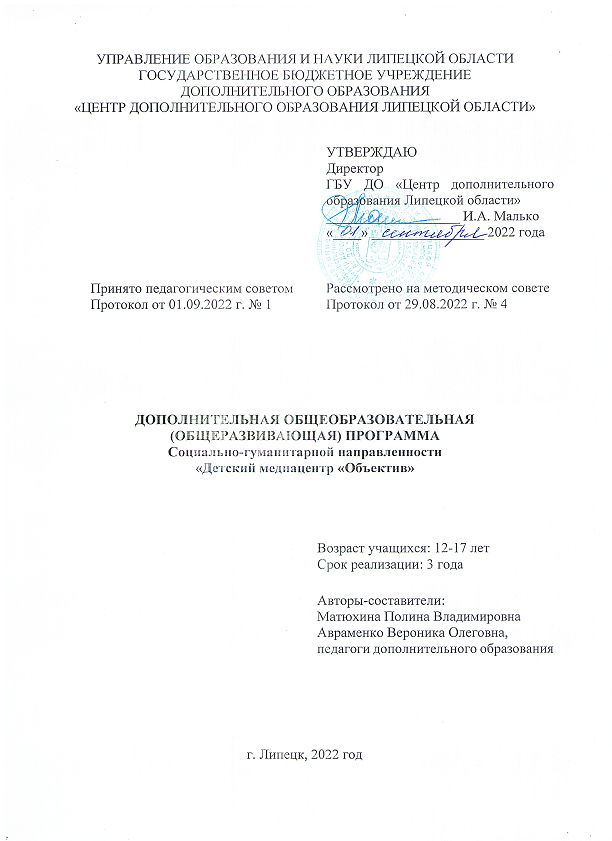 